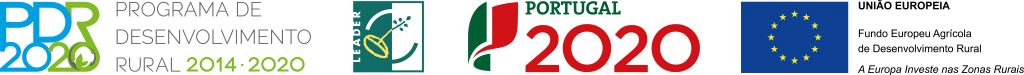 FICHA DE PROJETODesignação do projeto: Parceria FTM e GAL – LEADER 2020 (REDE LEADER 2020: Qualificar, Cooperar, Comunicar)Código do projeto | PDR2020-2022-033012Objetivo principal | Qualificar as equipas técnicas e capitalizar a experiência e o trabalho desenvolvido pelos GAL Região de intervenção | Terra Fria Transmontana Entidade beneficiária | CoraNE – Associação de Desenvolvimento dos Concelhos da Raia Nordestina Data de aprovação |11-10-2017Data de início | 01-03-2017
Data de conclusão | 20-12-2020Custo total elegível | 5 704.98€Apoio financeiro da União Europeia | 4 849.23€Apoio Financeiro Público Nacional| 855.74€ObjetivosQualificação técnica dos Grupos de Ação Local (GAL), para a implementação das Estratégias de Desenvolvimento Local (EDL);Promover o estabelecimento de parcerias e a elaboração de projetos de cooperação LEADER que contribuam para o reforço da qualidade das EDL, no âmbito do Desenvolvimento Local de Base Comunitária (DLBC), vertente Rural; Facilitar a interação entre os GAL e as diferentes entidades intervenientes no desenvolvimento dos territórios rurais – DLBC Rural